.Intro:  16 countsSyncopated Lock Step R, L, Step Fwd, Pivot 1/2 Turn R, Full Turn L.Volta 3/4 L, Vaudeville, Cross Shuffle.Step To R Side and Drag Heel, Back Samba, Step To L Side and Drag Heel, Cross Behind, 1/4 Turn L, 1/4 Turn L Step To R Side and Drag Heel, Cross Behind, Step To R Side, Cross Samba with 1/4 Turn L.1/4 Paddle Turn L x2, Cross Samba, Cross Over, Step To R Side, Cross Behind, 1/4 Turn R, Step Fwd, Pivot 1/2 Turn R, Step Fwd.Start AgainLast Update – 14th March 2018Mayores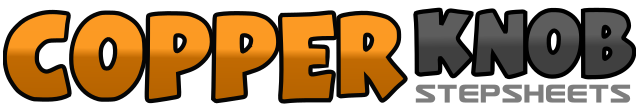 .......Count:32Wall:4Level:Improver.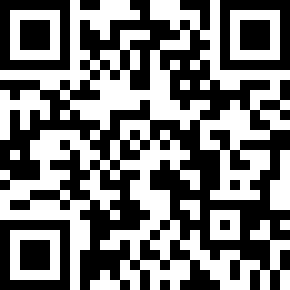 Choreographer:Wil Bos (NL) - March 2018Wil Bos (NL) - March 2018Wil Bos (NL) - March 2018Wil Bos (NL) - March 2018Wil Bos (NL) - March 2018.Music:Mayores - Becky G. & Bad Bunny : (Album: CD Single)Mayores - Becky G. & Bad Bunny : (Album: CD Single)Mayores - Becky G. & Bad Bunny : (Album: CD Single)Mayores - Becky G. & Bad Bunny : (Album: CD Single)Mayores - Becky G. & Bad Bunny : (Album: CD Single)........1&2&RF. Step fwd, LF. Lock behind RF, RF. Step fwd, LF. Step fwd3&4&RF. Lock behind LF. LF, Step fwd, RF. Step fwd5&6LF. Step fwd, Pivot 1/2 turn R, LF. Step fwd  (06:00)7&8RF. 1/2 Turn L step back, LF. 1/2 Turn L step fwd, RF. Step fwd  (06:00)1&2&3&4LF. 1/8 Turn L Step across RF, RF. 1/8 Turn L Step together, LF. 1/8 Turn L Step across RF, RF. 1/8 Turn L Step together, LF. 1/8 Turn L Step across RF, RF. 1/8 Turn L Step together, LF. Step fwd  (09:00)5&6&RF. Cross over LF, LF. Step to L side, RF. Dig heel diagonal R fwd, RF. Step together7&8LF. Cross over RF, RF. Step to R side, LF. Cross over RF1RF. Step to R side and Drag L heel towards RF,2&3LF. Cross behind RF, RF. Step to R side, LF. Step to L side and Drag R heel towards LF4&5RF. Cross behind LF, LF. 14 Turn L step fwd, RF. 1/4 Turn L step To R side and drag L heel towards RF  (03:00)6&LF. Cross behind RF, RF. Step to R side7&8LF. Cross over RF, RF. Rock to R side, LF. Recover with a 1/4 turn L  (12:00)1-2RF. Point toe to R side with 1/4 turn L, RF. Point toe to R side with 1/4 turn L  (06:00)3&4RF. Cross over LF. LF. Rock to L side, RF. Recover5&6&LF. Cross over RF. RF. Step to R side, LF. Cross behind RF, RF. 1/4 Turn R step fwd  (09:00)7&8LF. Step fwd, Pivot 1/2 turn R, LF. Step fwd  (03:00)